Tannenbaum Vorlage #7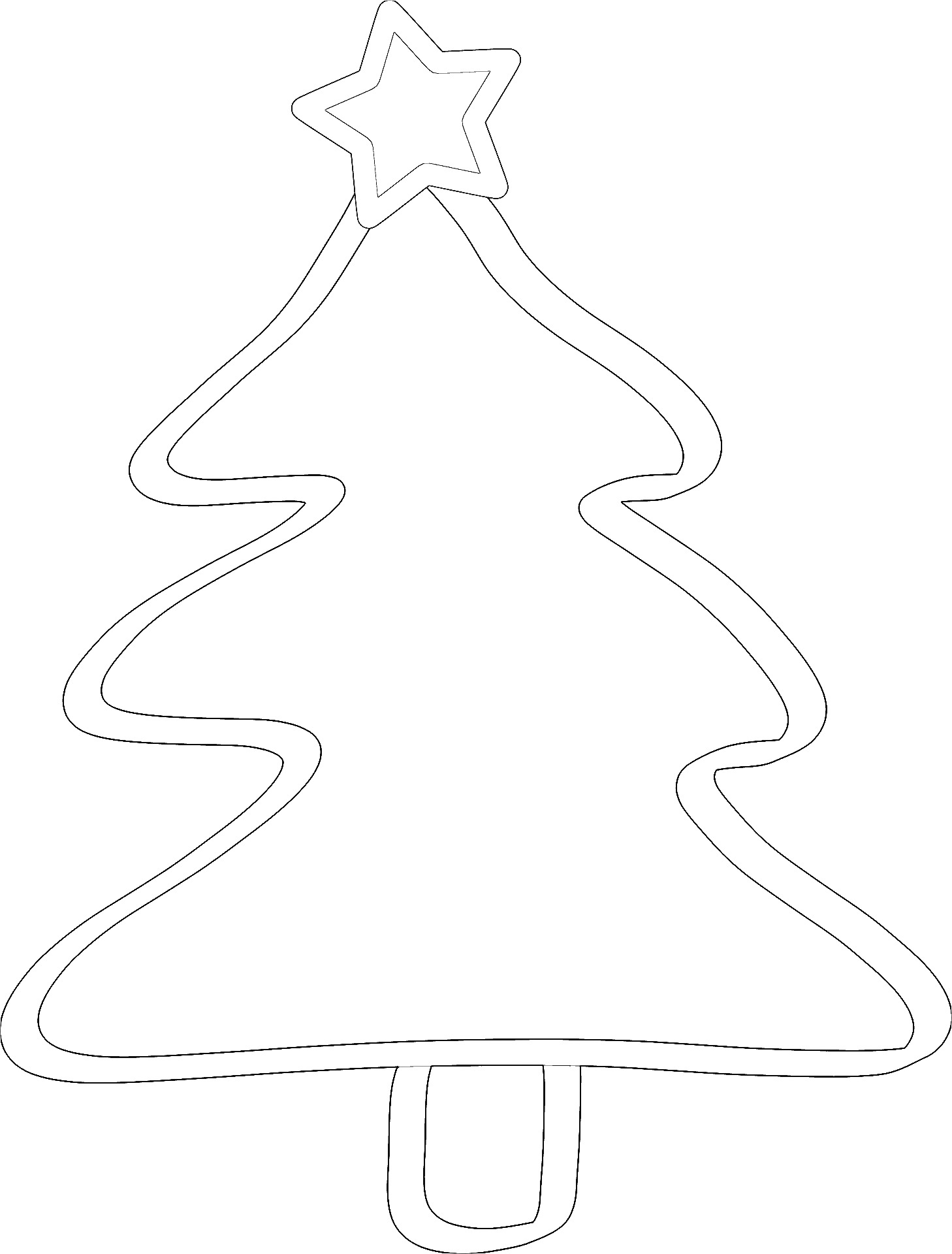 https://muster-vorlage.ch